雙園國小111學年度辦理「世界海洋日」或「2023年海洋教週」課程規劃一、校名【 萬華  】區 【  雙園  】國民小學二、辦理期間112 【 5  】月【  29 】日-【  6 】月【 16 】日三、辦理項目世界海洋日主題書展四、參與親師生人數200五、執行現況/成果透過主題書展，讓學生閱讀海洋相關書籍，了解海洋生態及海洋環境的重要性，透過影片宣導，讓學生了解塑膠垃圾對於海洋的威脅，透過宣導於日常生活中落實，如何減塑保護海洋。活動照片活動照片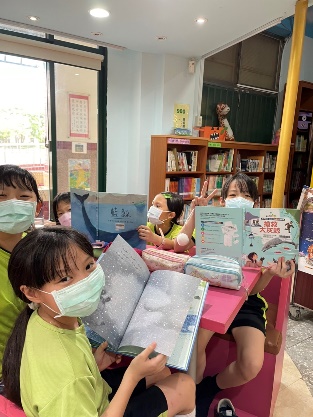 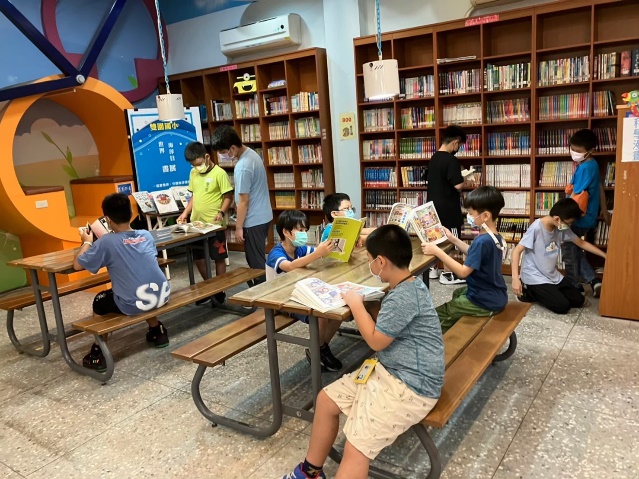 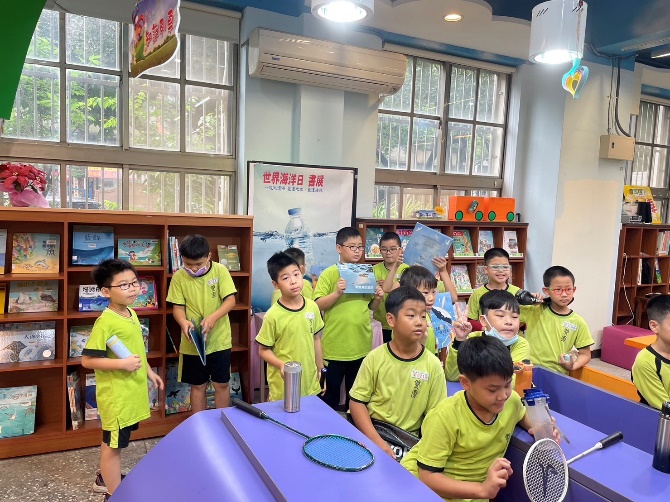 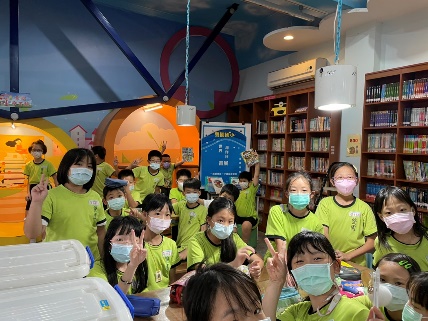 